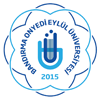 T.C.BANDIRMA ONYEDİ EYLÜL ÜNİVERSİTESİSAĞLIK BİLİMLERİ ENSTİTÜSÜ MÜDÜRLÜĞÜDANIŞMAN DEĞİŞİKLİĞİ ÖNERİ FORMUDök. No: TYL002Sayfa No:2